Prova d’ingressoClasse terzaConoscenze1.	Scegli il completamento corretto.A.	Quale dei seguenti alimenti è ricco di proteine?a.	❏	Aranciab.	❏	Petto di polloc.	❏	Pomodorod.	❏	RisoB.	Le ghiandole intestinali producono:a.	❏	Amilasi salivareb.	❏	Ptialinac.	❏	Succo gastricod.	❏	Succo entericopunti …… / 22.	A. Completa la figura inserendo i termini elencati.forze endogene • forze esogene • rocce sedimentarie • rocce ignee effusive • rocce ignee intrusive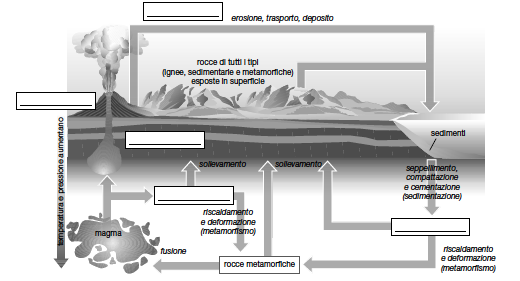 B. Svolgi gli esercizi.a.	Che cosa rappresenta lo schema? ………………………………………………b.	Durante questo «percorso» le rocce …………………………………………si trasformano in rocce ……………………………………………………………………………………… e poi in rocce ……………………………………………………………… e di nuovo in rocce ………………………………………………………… . Frammenti di rocce accumulate nel corso di milioni di anni formano rocce ………………………………………………………… .c.	A pressioni e temperature elevatissime le rocce subiscono il processo di …………………………………………………………………… , trasformandosi in rocce metamorfiche. d.	Il magma che si raffredda lentamente e all’esterno della superficie terrestre forma rocce magmatiche ………………………………………………………… , mentre quello che raffredda all’interno della crosta terrestre forma rocce magmatiche ………………………………………………………………………… .punti …… / 143.	Completa le frasi. a.	L’………………………………………………………… è la scienza che studia i rapporti che gli organismi stabiliscono tra loro e con l’ambiente in cui vivono.b.	Il luogo in cui vive ciascuna specie è chiamato ……………………………………………………… .c.	La …………………………………………………………………… è formata dall’insieme degli organismi di una stessa specie che occupano un dato territorio.d.	La ………………………………………………………………… è formata dall’insieme delle popolazioni che vivono in uno stesso habitat.e.	La quantità di individui presenti in una popolazione è indicata con il termine ………………………………………………………………………… …………………………………………… .punti …… / 54.	Collega con una freccia ogni fase del ciclo cardiaco (colonna di sinistra) con la descrizione corrispondente (colonna di destra). Poi indica a quale fase si riferisce ogni figura, scrivendo la lettera opportuna nel quadratino.A.	Diastole dei ventricoli	a.	I due atri si dilatano contemporaneamente e si riempiono di sangueB.	Sistole degli atri	b.	I due ventricoli si contraggono e spingono il sangue nelle arterieC.	Sistole dei ventricoli	c.	I due ventricoli si dilatano per ricevere il sangue proveniente dai rispettivi atriD.	Diastole degli atri	d.	I due atri si contraggono e spingono il sangue nei rispettivi ventricoli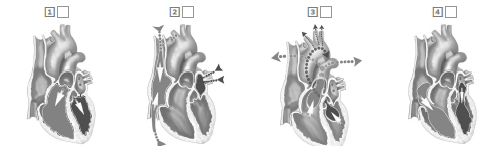 punti …… / 85.	Completa la tabella inserendo correttamente i valori di pH elencati. Poi rispondi alle domande.2 • 11 • 5 • 7 • 8a.	Quale colore assumerà l’indicatore di pH a contatto con la soluzione a elevata acidità? 	.................................................................................................................................................b.	Quale colore assumerà l’indicatore di pH a contatto con la soluzione a elevata basicità? 	.................................................................................................................................................punti …… / 7Competenze6.	Osserva il grafico e rispondi alle domande.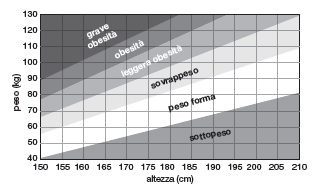 Il grafico consente di valutare lo stato di forma di un soggetto. Luca è un ragazzo di 19 anni, pesa 90 kg ed è alto 170 cm.a.	A quale fascia appartiene Luca? 	.................................................................................................................................................b.	Alla luce di quanto determinato, ritieni che Luca abbia bisogno di un’alimentazione più corretta? 	.................................................................................................................................................c.	Quali alimenti inseriresti nella sua dieta e quali consiglieresti di limitare? 	.................................................................................................................................................d.	Quale peso deve raggiungere Luca per essere nella fascia del peso forma? 	.................................................................................................................................................punti …… / 47.	Completa le illustrazioni inserendo correttamente gli elettroni all’interno dei vari strati. Rispondi poi alle domande.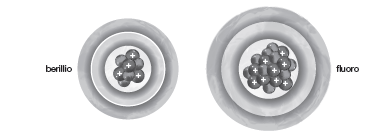 a.	Per ogni elemento quanti elettroni sono presenti sullo strato più esterno?	.................................................................................................................................................b.	Sulla base di questa osservazione, in quale gruppo inseriresti il berillio e in quale il fluoro?	.................................................................................................................................................c.	Quale di questi elementi chimici tende a formare ioni positivi? Per quale motivo?	.................................................................................................................................................	.................................................................................................................................................d.	Quale, invece, tende a formare ioni negativi? Motiva la risposta. 	.................................................................................................................................................	.................................................................................................................................................punti…… / 48.	Risolvi il problema.L’irrorazione sanguigna di una superficie corrispondente a 10 g di pelle è stimata in 0,018 litri al minuto.a.	Quanto sangue arriva in un minuto a 40 e a 100 g di pelle?	.................................................................................................................................................b.	E in un’ora?	.................................................................................................................................................punti…… / 69.	Osserva la figura e rispondi alle domande.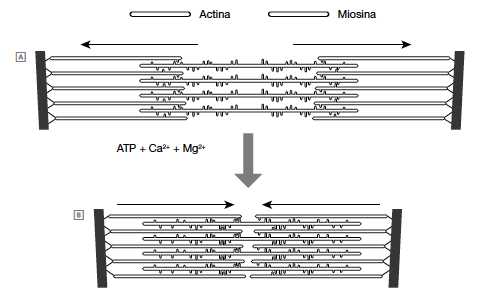 a.	A quale tessuto fa riferimento l’illustrazione? 	.................................................................................................................................................b.	Quale delle due figure illustra la fase di contrazione e quale quella di rilassamento?	.................................................................................................................................................c.	Colora in rosso l’actina e in blu la miosina. punti…… / 6Punteggio totale …… / 56Tipo di sostanzaValore del pHSostanza neutraAcido debole (bassa acidità)Acido forte (alta acidità)Base forte (alta basicità)Base debole (bassa basicità)